Whatcom Clubhouse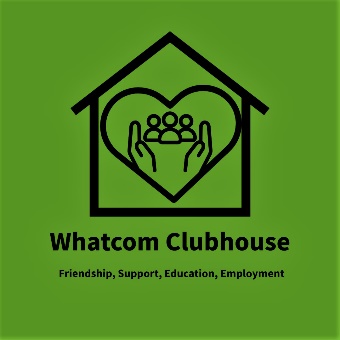 1331 Meador Ave J106Bellingham, WA 98229360-224-6000www.whatcomclubhouse.orgMembership ApplicationPlease complete the following application, to get started with our membership process.Prospective Member Information:NAME: 	DATE OF BIRTH: 	/	/	FIRST	MI		LAST ADDRESS: 		APT/UNIT: 	CITY: 	STATE: 	 ZIP: 	PHONE: (	) 	CELL: (	)	EMAIL: 	GenderMaleFemaleTransgender	☐ Other:Ethnicity:African/African AmericanAmerican Indian/Native AmericanAsian/Asian-AmericanJapaneseChineseKoreanFilipinoPacific Islander/Caribbean/Haitian/JamaicanHispanic/LatinoMiddle EasternWhite/CaucasianOther: 	Refugee/Immigrant ☐ Yes	☐No                                   Primary Language (if not English): 	Marital StatusSingle/Never MarriedMarriedPermanent PartnerSeparated/DivorcedWidow/WidowerAnnulledMilitary StatusAre you a Veteran? ☐Yes	☐No	Did you receive an honorable discharge? ☐ Yes	☐ NoCurrent Housing InformationIndependentLiving with FamilyBoarding House/Group HomeCurrently without HousingOther	HomelessYearly Household Income: $	or Unknown ☐Sources of Income (Example: SSI, SSDI, General Assistance, Friends/Family, Wages, Etc.)Social Security Number:		Level of EducationSome High SchoolHigh School Diploma/GEDSome CollegeAssociate’s DegreeBachelor’s DegreeSome Graduate WorkMaster’s Degree/PhDEmployment HistoryAre you currently employed?	☐ Yes	☐ No	Have you ever worked for pay? ☐ Yes	☐ No Estimated number of years worked for pay: 		Estimated number of jobs worked for pay: 		 Have you worked within the last 12 months? ☐ Yes	☐ NoIf not currently employed, are you interested in finding employment  ☐ Yes  ☐ NoWashington Department of Vocational Rehabilitation (DVR)Are you currently enrolled in receive DVR services? ☐ Yes	☐ No If yes, who is your DVR counselor? 		Are you under civil or criminal court ordered mental health or substance use disorder treatment? ☐ Yes ☐ NoIf you answered “yes” to any of the above, indicate dates, behaviors, precipitants, legal actions and other pertinent detailsMedical InformationAllergies: 	  Medical Conditions: 	Psychiatric HospitalizationsHave you been hospitalized for psychiatric reasons? ☐ Yes		☐ No Total Number of psychiatric hospitalizations: 	Please provide a brief history of psychiatric hospitalizations beginning with the first:Substance Abuse History (Please answer all questions)Do you have a history of alcohol/drug abuse? ☐ Yes	☐ NoIf yes, have you ever been treated for an alcohol/drug problem? ☐ Yes	☐ No Are you currently in treatment or in a support group? ☐ Yes	☐ NoHow long have you been clean and sober? 	Years 	MonthsWhat goals can Whatcom Clubhouse help you achieve as you join the clubhouse?Do you have a legal guardian? ☐ Yes	☐ NoLegal Guardian Name:	Last	First	M.I.Address:	Street	Apt.City	State	ZipEmergency Contact InformationPrimary ContactBy signing below, I attest that this information provided in this application is trueSignature of Prospective Member	DateSignature of Whatcom Clubhouse Representative	DateSignature of Legal Guardian (if applicable)	Date1 Person2-Person3-Person4-Person5-Person6-PersonVery Low<$18,550<$21,200<$23,850<$26,450<$28,600<$30,700Low$18,551-30,900$21,201-35,300$23,851-39,700$26,451-44,100$28,601-47,650$30,701-51,200Moderate$30,901-44,750$35,301-51,150$39,701-57,550$44,101-63,900$47,651-69,050$51,201-74,150High>$44,750>$51,150>$57,550>$63,900>$69,050>$74,150Source:Amount: $Source:Amount: $Source:Amount: $If no, are you currently on the DVR waiting list? ☐ YesNoLegal History (Please answer all questions)Have you ever:Been in jail/prison	☐ YesNoBeen convicted of a misdemeanor?  ☐ YesNoAny Felony Arrests/Convictions?	☐ YesNoPhysically Injured another person?	☐ YesNoDo you have a history of violent behavior?	☐ YesNoAre you under department of corrections supervision?Yes	☐ NoProvider ContactsPrimary Care Physician NameAgencyAgencyPhonePhoneAddress StreetApt.Apt.CityStateStateZipZipInsurance ProviderPolicy NumberPolicy NumberMental Health Provider NameMental Health Provider NameAgencyPhoneAddress StreetAddress StreetApt.CityCityStateZipInsurance ProviderInsurance ProviderPolicy NumberApproximate date rangeHospitalAny event or triggers that led to hospitalizationsNameLastFirstM.I.AddressStreetApt.CityStateZipPrimary PhoneSecondary ContactPrimary PhoneSecondary ContactAlternate PhoneRelationshipName	LastName	LastFirstM.I.Address	StreetAddress	StreetApt.CityCityStateZipPrimary PhonePrimary PhoneAlternate PhoneRelationship